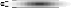 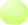 Эти слова ласкают душу ребенка...Ты самый любимый!Ты очень много можешь!Спасибо!Чтобы мы без тебя делали!Иди ко мне!Садись с нами!Расскажи мне, что с тобой?-Я помогу тебе...Я радуюсь твоим успехам!Чтобы ни случилось,твой дом- твоя крепость!Как хорошо, что ты у нас есть!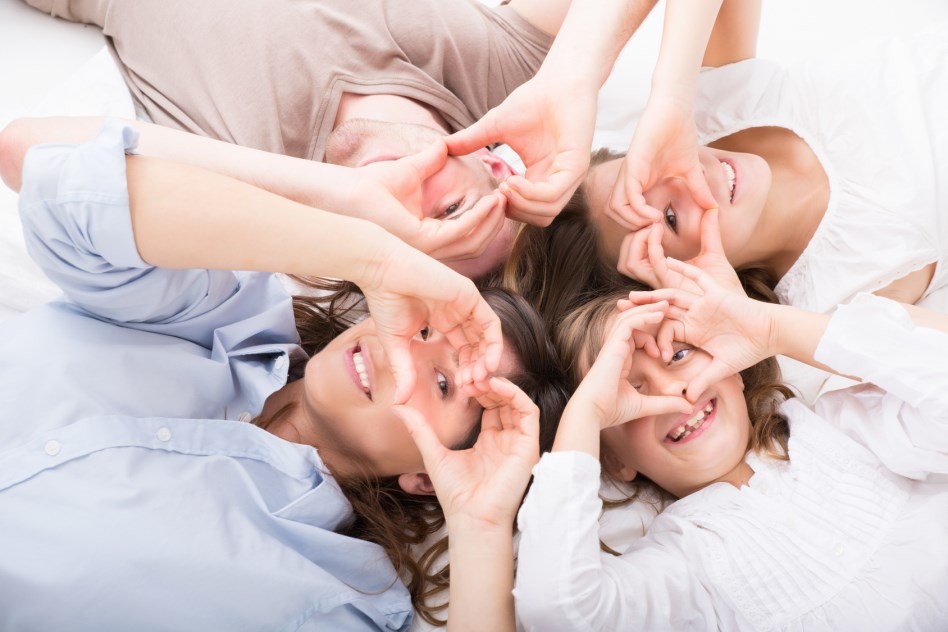 Рекомендации родителям по профилактике подростковых суицидов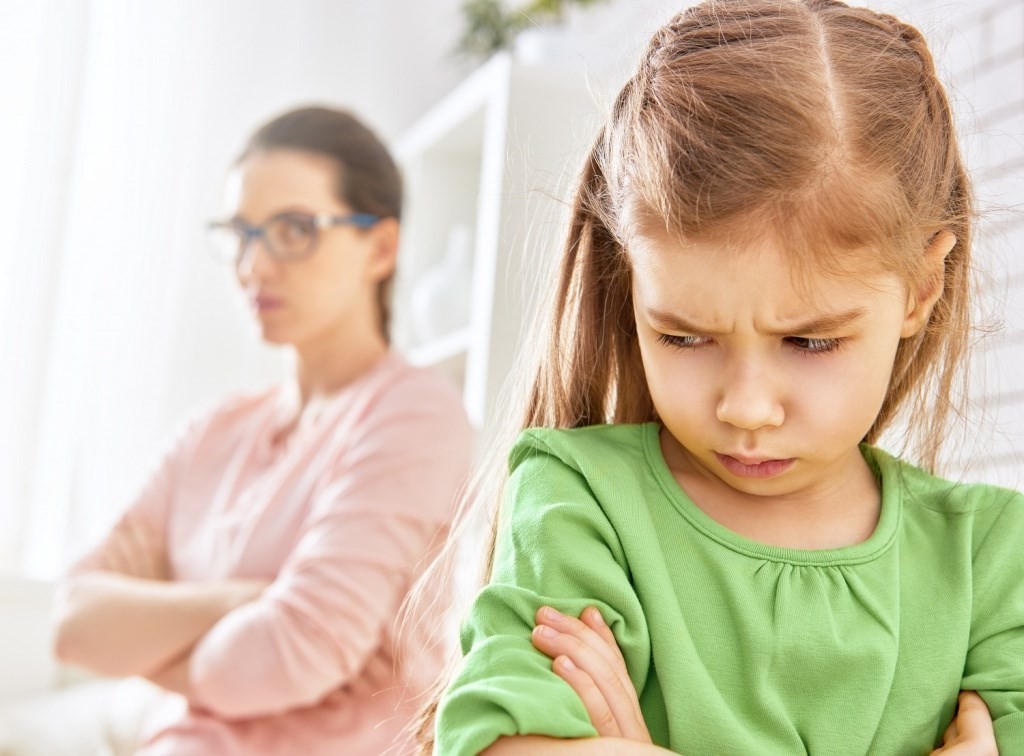 Воспитывать... самая трудная вещь. Думаешь: ну, все теперь кончилось! Не тут-то было: только начинается!(М.Ю.Лермонтов)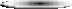 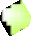 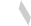 Что необходимо знать родителям детей и подростковВ группе риска-подростки, укоторых:Сложная семейная ситуация;Проблемы в учебе;мало друзей;Нет устойчивыхинтересов, хобби;Перенесли тяжелую утрату;Семейная историясуицида;Склонность к депрессиям;Употребляющие алкоголь, наркотики;Ссора с любимой девушкой или парнем;жертвы насилия.Признаки суицида:угрожает покончить с собой;отмечается резкая смена настроения;раздает любимые вещи;«приводит свои дела  в порядок»;Становится агрессивным, бунтует, неЖелает никого слушать;Живет на грани риска, не бережет себя:-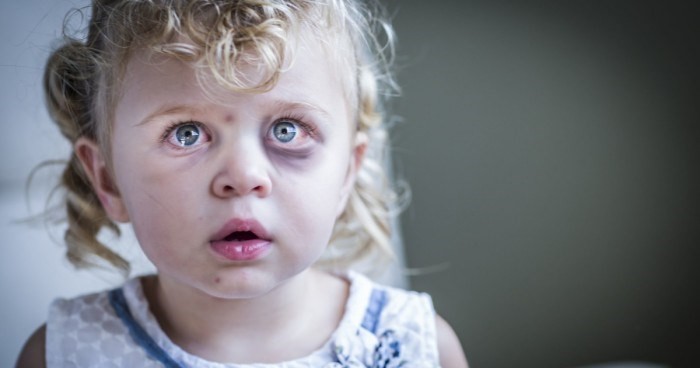 Что Вы можете сделать?Будьте внимательны к своемуребенку;Умейте показывать свою любовь кнему;Откровенно разговаривайте с ним;Умейте слушать ребенка;Не оставляйте ребенка один на один спроблемой;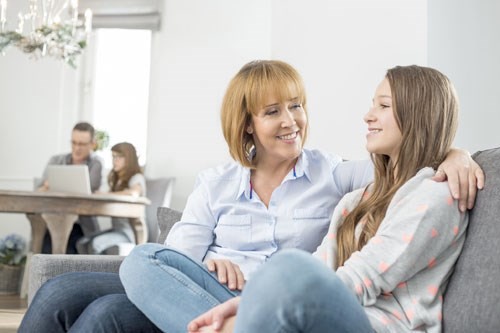 Предлагайте конструктивные подходы к решению проблемы;вселяйте надежду, что любая ситуация может разрешиться конструктивно;привлеките к оказанию поддержкизначимых для ребенка лиц;обратитесь за помощью к специалистам.Чего нельзя делать?Нельзя читать нотации;Не игнорируйте человека, его желание получить внимание;Не говорите «Разве это проблема?»,«Ты живешь лучше других»ит.д.;Не спорьте;Не предлагайте неоправданныхутешений;Не смейтесь над подростком.Советы внимательным и любящим родителям:Показывайте ребенку,что вы его любите;Чаще обнимайте и целуйте;Поддерживайте в сложных ситуациях;Учите его способам разрешения жизненных ситуаций;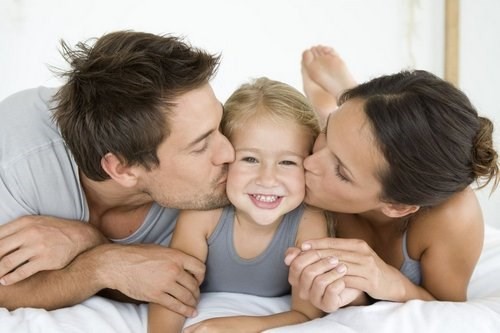 Вселяйте в него уверенность в себе;помогите ребенку проявить свои переживания через игры, рисунки, лепку, увлечения.